Dear Swimmers/parents/guardians,Please find attached some of the meet information, the programme of events and an entry form for the Liverpool & District Championships to be held at the Knowsley Leisure & Culture Park  on 23rd & 24th October 2021 The full meet conditions are available to read on www.evertonsa.comOnce FULLY COMPLETED, Please return forms in person, via your squad coach, or post to: Neil White  by  Saturday 18th September 2021Thanks, **Cash AND cheques acceptable - Please make cheques payable to ‘EVERTON SA**Age Groups are based on ages at 31/12/21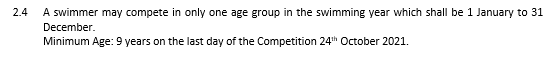 LIVERPOOL & DISTRICT SWIMMING & WATER POLO ASSOCIATION(Affiliated to the  Water Polo & Swimming Association)AGE GROUP & SWIMMING CHAMPIONSHIPS 2021UNDER ASA LAWS & FINA TECHNICAL RULESGala 1	Saturday 23rd October 2021 – Licence Number _3NW210439___________Session 1	Warm-up 8:00am	Start 9:00am - Finish TBAEVENT 101	FEMALE	200m	INDIVIDUAL MEDLEYEVENT 102	MALE		200m	BREASTSTROKE		EVENT 103	FEMALE	100m	FREESTYLE		EVENT 104	MALE 		50m	FREESTYLE		EVENT 105	FEMALE	50m	BUTTERFLY		EVENT 106	MALE		100m	BACKSTROKE		EVENT 107	FEMALE	200m	BACKSTROKE	EVENT 108	MALE		400m	MEDLEY TEAM		EVENT 109	FEMALE	400m	FREESTYLE TEAM		EVENT 110	MALE 		100M BACKSTROKE FINAL		EVENT 111	FEMALE	100M FREESTYLE FINALEVENT 112	MIXED		1500m FREESTYLESession 2	Warm-up TBA	Start TBA	 - Finish 		EVENT 201	MALE		400m	INDIVIDUAL MEDLEY		EVENT 202	FEMALE	100m	BREASTSTROKEEVENT 203	MALE		100m	BUTTERFLY		EVENT 204	FEMALE	400m	FREESTYLEEVENT 205	MALE		50m	BACKSTROKEEVENT 206	FEMALE	50m	BREASTSTROKE		EVENT 207	MALE		200m	FREESTYLE		EVENT 208	FEMALE	200m	BUTTERFLY		EVENT 209	MALE		100M BUTTERFLY FINAL		EVENT 210	FEMALE	100M BREASTROKE FINALGala 2 	Sunday 24th October 2021 – Licence Number_________________Session 3	Warm-up 8:00am	Start 9:00am - Finish 		EVENT 301	MALE		200m	INDIVIDUAL MEDLEYEVENT 302	FEMALE	200m	BREASTSTROKE		EVENT 303	MALE		100m	FREESTYLE		EVENT 304	FEMALE	50m	FREESTYLE		EVENT 305	MALE		50m	BUTTERFLY		EVENT 306	FEMALE	100m	BACKSTROKE		EVENT 307	MALE		200m	BACKSTROKE		EVENT 308	FEMALE	400m	MEDLEY TEAM		EVENT 309	MALE		400m	FREESTYLE TEAM		EVENT 310	FEMALE 	100M	BACKSTROKE FINAL		EVENT 311	MALE		100M	FREESTYLE FINALEVENT 312	MIXED		800m	FREESTYLESession 4	Warm-up TBA	Start TBA - Finish 		EVENT 401	FEMALE	400m	INDIVIDUAL MEDLEY		EVENT 402	MALE		100m	BREASTSTROKE		EVENT 403	FEMALE	100m	BUTTERFLY		EVENT 404	MALE		400m	FREESTYLEEVENT 405	FEMALE	50m	BACKSTROKEEVENT 406	MALE		50m	BREASTSTROKE		EVENT 407	FEMALE	200m	FREESTYLEEVENT 408	MALE		200m	BUTTERFLYEVENT 409	FEMALE	100M	BUTTERFLY FINALEVENT 410	MALE		100M BREASTSTROKE FINAL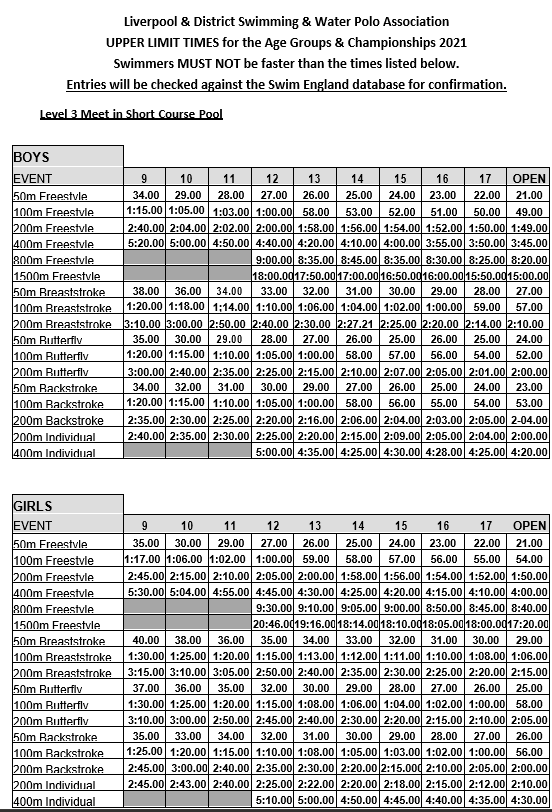 Swimmers NameClubEVERTON SAEVERTON SAEVERTON SAASA No.GenderDate Of BirthAddressTel no.AddressEmailEventEntry Time50m Freestyle100m Freestyle200m Freestyle400m Freestyle800m/1500m Freestyle50m Backstroke100m Backstroke 200m Backstroke50m Breaststroke100m Breaststroke 200m Breaststroke50m Butterfly100m Butterfly 200m Butterfly200m Individual Medley400m Individual MedleyTotal Number of EntriesTotal    (£5  per RACE)Swimmer’s SignatureDateSigned Parent/Guardian (If swimmer is under 18 years)Date